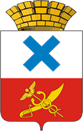 Администрация Городского округа «город Ирбит»Свердловской областиПОСТАНОВЛЕНИЕот  31 марта 2021 года № 471-ПАг. ИрбитО противопаводковой подкомиссии комиссии по предупреждению и ликвидации чрезвычайных ситуаций и обеспечения пожарной безопасностиГородского округа «город Ирбит» Свердловской области В соответствии с Федеральными законами Российской Федерации от          21 декабря 1994 года № 68-ФЗ «О защите населения и территорий от чрезвычайных ситуаций природного и техногенного характера»», от                     06 октября 2003 года № 131-ФЗ «Об общих принципах организации местного самоуправления в Российской Федерации», законом Свердловской области от     27 декабря 2004 года № 221-ОЗ «О защите населения и территорий от чрезвычайных ситуаций природного и техногенного характера в Свердловской области», постановлением Правительства Свердловской области от         13.04.2004 №254-ПП «О противопаводковой подкомиссии комиссии по предупреждению и ликвидации чрезвычайных ситуаций и обеспечению пожарной безопасности Свердловской области», в целях оперативного реагирования на складывающуюся паводковую обстановку, обеспечения жизнедеятельности населения, устойчивого функционирования предприятий, безаварийного пропуска весеннего половодья на территории Городского округа «город Ирбит» Свердловской области, руководствуясь статьей 30 Устава Городского округа «город Ирбит» Свердловской области, администрация Городского округа «город Ирбит» Свердловской областиПОСТАНОВЛЯЕТ: 1. Утвердить состав противопаводковой подкомиссии комиссии по предупреждению и ликвидации чрезвычайных ситуаций и обеспечения пожарной безопасности Городского округа «город Ирбит» Свердловской области (приложение №1).2. Утвердить Положение о противопаводковой подкомиссии комиссии по предупреждению и ликвидации чрезвычайных ситуаций и обеспечения пожарной безопасности Городского округа «город Ирбит» Свердловской области (приложение №2).3. Контроль за исполнением настоящего постановления возложить на первого заместителя главы администрации Городского округа «город Ирбит» Свердловской области С.С. Лобанова.4. Настоящее постановление разместить на официальном сайте администрации Городского округа «город Ирбит» Свердловской области (www.moirbit.ru).Глава Городского округа«город Ирбит» Свердловской области                                                         Н.В. ЮдинПриложение№1к постановлению администрации Городского округа «город Ирбит»Свердловской областиот 31.03.2021 № 471-ПАСОСТАВпротивопаводковой подкомиссии комиссии по предупреждению и ликвидации чрезвычайных ситуаций и обеспечения пожарной безопасностиГородского округа «город Ирбит» Свердловской областиПредседатель комиссии:– Лобанов Сергей Семенович – первый заместитель главы администрации Городского округа «город Ирбит» Свердловской области;Заместитель председателя комиссии:– Ляпунов Вадим Витальевич - начальник отдела гражданской защиты и общественной безопасности администрации Городского округа «город Ирбит» Свердловской области;Секретарь комиссии:– Сутягин Александр Григорьевич – директор муниципального казённого учреждения Муниципального образования город Ирбит «Центр общественной безопасности».Члены комиссии:– Боброва Екатерина Алексеевна – директор муниципального унитарного предприятия Муниципального образования город Ирбит «Ресурс»;– Буньков Дмитрий Анатольевич – директор муниципального бюджетного общеобразовательного учреждения Муниципального образования город Ирбит«Основная общеобразовательная школа № 5»;– Васильев Станислав Сергеевич - директор муниципального унитарного предприятия Муниципального образования город Ирбит «Водоканал-Сервис»– Волкова Надежда Владимировна - заместитель главы администрации Городского округа «город Ирбит» Свердловской области;– Груздев Сергей Александрович – начальник Межрайонного центра технической эксплуатации телекоммуникаций город Ирбит Екатеринбургского филиала публичного акционерного общества «Ростелеком» (по согласованию);– Девитьярова Галина Александровна – начальник территориального отдела Управления Роспотребнадзора по Свердловской области в городе Ирбит, Ирбитском, Слободо-Туринском, Тавдинском, Таборинском и Туринском районах (по согласованию);– Карпов Александр Леонидович – начальник Ирбитского района электирческих коммунальных сетей акционерного общества «Облкоммунэнерго» (по согласованию);– Мартынов Александр Васильевич – исполняющий полномочия директора муниципального бюджетного общеобразовательного учреждения Муниципального образования город Ирбит «Благоустройство»;– Музычкин Иван Михайлович – начальник 60 пожарно – спасательной части 54 пожарно-спасательного отряда федеральной противопожарной службы Государственной противопожарной службы Главного управления Министерства Российской Федерации по делам гражданской обороны, чрезвычайным ситуациям и ликвидации последствий стихийных бедствий по Свердловской области (по согласованию);– Подушкин Дмитрий Анатольевич – главный врач государственного автономного учреждения здравоохранения Свердловской области «Ирбитская центральная городская больница» (по согласованию);– Ситнова Наталья Анатольевна – директор муниципального унитарного предприятия «Комбинат школьного и студенческого питания» Муниципального образования город Ирбит;– Талькин Артем Валерьевич – начальник межмуниципального отдела Министерства внутренних дел России «Ирбитский» (по согласованию);– Фоминых Олег Владимирович – директор муниципального унитарного предприятия Муниципального образования город Ирбит «Ирбит-Авто-Транс»;– Шумков Евгений Николаевич – начальник Единой дежурно-диспетчерской службы Городского округа «город Ирбит» Свердловской области.Приложение№2к постановлению администрацииГородского округа «город Ирбит»Свердловской областиот 31.03.2021 № 471-ПАПОЛОЖЕНИЕо противопаводковой подкомиссии комиссии по предупреждению и ликвидации чрезвычайных ситуаций и обеспечения пожарной безопасностиГородского округа «город Ирбит» Свердловской областиI. Общие положения1. Противопаводковая подкомиссия комиссии по предупреждению и ликвидации чрезвычайных ситуаций и обеспечения пожарной безопасности Городского округа «город Ирбит» Свердловской области (далее - Подкомиссия) предназначена для организации и выполнения мероприятий, направленных на предупреждение и ликвидацию последствий чрезвычайных ситуаций, уменьшение ущерба от них, обеспечения постоянной готовности к оперативным и эффективным действиям в случаях возникновения чрезвычайных ситуаций, вызванных весенним половодьем и паводками, территориальных подразделений федеральных органов исполнительной власти, исполнительных органов государственной власти Свердловской области, и организаций, осуществляющих деятельность на территории Городского округа «город Ирбит» Свердловской области (далее - ГО город Ирбит).2. Подкомиссия является структурной составляющей комиссии по предупреждению и ликвидации чрезвычайных ситуаций и обеспечению пожарной безопасности (далее – КЧС и ОПБ) ГО город Ирбит, руководствуется в своей деятельности Конституцией Российской Федерации, федеральными конституционными законами, федеральными законами, указами и распоряжениями Президента Российской Федерации, постановлениями и распоряжениями Правительства Российской Федерации, международными договорами, Уставом Свердловской области, областными законами, указами и распоряжениями Губернатора Свердловской области, постановлениями и распоряжениями Правительства Свердловской области, Положением о противопаводковой подкомиссии комиссии по предупреждению и ликвидации чрезвычайных ситуаций и обеспечению пожарной безопасности Свердловской области.3. Подкомиссия подотчетна председателю КЧС и ОПБ ГО город Ирбит.4. Решения Подкомиссии, принятые по результатам рассмотрения вопросов в пределах ее компетенции, обязательны для исполнения организациями, расположенными на территории ГО город Ирбит.5. В пределах своей компетенции Подкомиссия разрабатывает проекты постановлений администрации ГО город Ирбит, проводит сбор, обработку, анализ хода и подготовки к пропуску весеннего половодья и паводковых вод, взаимодействует со средствами массовой информации, принимает протоколы своих заседаний.6. Положение о Подкомиссии и её состав утверждается постановлением администрации ГО город Ирбит. 7. Председателем Подкомиссии является первый заместитель главы администрации ГО город Ирбит, который руководит деятельностью Подкомиссии и несет ответственность за выполнение возложенных на нее задач.8. В период пропуска весеннего половодья и паводковых вод председатель Подкомиссии может привлекать к работе в Подкомиссии необходимых специалистов. Принятые решения Подкомиссии оформляются протоколом.II. Основные задачи подкомиссии9. Основными задачами Подкомиссии являются:1) обеспечение в период пропуска весеннего половодья и паводковых вод безопасности населения, имущества граждан, сохранности социальных и промышленных объектов, сельскохозяйственной продукции, скота, ядохимикатов;2) уменьшение возможного ущерба при выполнении мероприятий по безаварийному пропуску весеннего половодья и паводковых вод;3) осуществление информационного обеспечения населения, руководителей организаций, расположенных на территории ГО город Ирбит, о прогнозах погоды, сроках, объемах весеннего половодья и паводковых вод и возможных подтоплениях и затоплениях территорий, объектов, населенных пунктов;4) организация четкой работы лодочных переправ в соответствии с действующими нормами и правилами;5) обеспечение заблаговременного расселения населения на безопасных территориях с учетом размещения их для временного проживания в пунктах временного размещения;6) осуществление мониторинга обстановки, сбор, обобщение и анализ информации об угрозе возникновения чрезвычайной ситуации или при возникновении чрезвычайной ситуации муниципального и межмуниципального характера, подготовка предложений в решение КЧС и ОПБ.III. Основные функции подкомиссии10. Основными функциями Подкомиссии являются:1) обеспечение на территории ГО город Ирбит практической реализации мероприятий по безаварийному пропуску весеннего половодья и паводковых вод;2) координация деятельности организаций, расположенных на территории ГО город Ирбит, в части решения проблем обеспечения безопасности населения, повышения надежности и устойчивости функционирования объектов промышленного и социального назначения;3) содействие прогнозированию возможных чрезвычайных ситуаций и определение зоны возможного затопления и подтопления территорий;4) внесение в установленном порядке предложений в КЧС и ОПБ о привлечении сил и средств, необходимых для предупреждения и ликвидации последствий весеннего половодья и паводковых вод;5) рекомендация введения круглосуточного дежурства ответственных лиц, в том числе в выходные и праздничные дни;6) разработка и координация планов мероприятий на период пропуска весеннего половодья и паводковых вод;7) проведение выездных заседаний Подкомиссии;8) разработка проектов постановлений администрации ГО город Ирбит по вопросам безаварийного пропуска весеннего половодья и паводковых вод;9) взаимодействие со средствами массовой информации.IV. Права подкомиссии11. Для осуществления своих функций Подкомиссия имеет право:1) принимать участие в заседаниях КЧС и ОПБ ГО город Ирбит при рассмотрении вопросов, относящихся к работе Подкомиссии;2) заслушивать руководителей организаций, осуществляющих деятельность на территории ГО город Ирбит, представителей контролирующих и надзорных органов по вопросам, отнесенным к компетенции Подкомиссии, а также давать им рекомендации для принятия неотложных мер по предупреждению и ликвидации последствий весеннего половодья и паводковых вод;3) запрашивать у организаций, осуществляющих деятельность на территории ГО город Ирбит, контролирующих и надзорных органов, материалы, необходимые для работы Подкомиссии;4) привлекать необходимых специалистов для проведения экспертиз по вопросам, входящим в компетенцию Подкомиссии5) по вопросам, требующим решения главы ГО город Ирбит, Подкомиссия вносит в установленном порядке соответствующие предложения.V. Организация работы подкомиссии12. Подкомиссия взаимодействует с контролирующими, надзорными органами независимо от их ведомственной принадлежности.13. Решения Подкомиссии оформляются протоколом и подписываются председательствующим на заседании Подкомиссии.14. Председатель Подкомиссии несет персональную ответственность за выполнение возложенных на Подкомиссию задач, функций и организацию ее работы.15. Подкомиссия осуществляет свою деятельность в соответствии с годовым планом мероприятий, принимаемым на заседании и утверждаемым ее председателем.16. Подкомиссия обеспечивает выполнение утвержденного годового плана мероприятий, в котором указывается срок исполнения, и определяются ответственные исполнители. 17. Подкомиссия проводит свои заседания по утвержденной повестке дня по мере необходимости, с учетом паводкоопасной обстановки.18. Заседания Подкомиссии проводит ее председатель или по его поручению заместитель председателя.19. Заседание Подкомиссии считается правомочным, если на нем присутствуют не менее половины ее членов.20. Члены Подкомиссии принимают участие в ее заседаниях без права замены. В случае отсутствия члена Подкомиссии на заседании он имеет право представить свое мнение по рассматриваемым вопросам в письменной форме.21. Решения Подкомиссии принимаются простым большинством голосов присутствующих на заседании членов Подкомиссии. В случае равенства голосов решающим является голос председателя Подкомиссии.22. Решения Подкомиссии, принимаемые в соответствии с ее компетенцией, являются обязательными для организаций, расположенных на территории ГО город Ирбит.23. Протоколы Подкомиссии сдаются в установленном порядке на хранение в КЧС и ОПБ ГО город Ирбит.VI. Основные функциональные обязанности председателя Подкомиссии24. Председатель Подкомиссии выполняет следующие основные функциональные обязанности:1) руководит разработкой годового плана работы Подкомиссии;2) проводит заседания Подкомиссии, организует проведение проверок, экспертиз и других мероприятий, направленных на безаварийное функционирование объектов в период пропуска весеннего половодья и паводковых вод;3) обеспечивает постоянную работоспособность Подкомиссии в период пропуска весеннего половодья и паводковых вод;4) взаимодействует с организациями, расположенных на территории ГО город Ирбит, в период пропуска весеннего половодья и паводковых вод;5) доводит до организаций, расположенных на территории ГО город Ирбит, предложения и рекомендации Правительства Свердловской области и Противопаводковой подкомиссии комиссии по предупреждению и ликвидации чрезвычайных ситуаций и обеспечению пожарной безопасности Свердловской области по вопросам безаварийного пропуска весеннего половодья и паводковых вод;6) докладывает об итогах пропуска весеннего половодья и паводковых вод председателю Противопаводковой подкомиссии комиссии по предупреждению и ликвидации чрезвычайных ситуаций и обеспечению пожарной безопасности Свердловской области;VII. Основные функциональные обязанности секретаря Подкомиссии25. Секретарь Подкомиссии выполняет следующие основные функциональные обязанности:1) участвует в подготовке проекта годового плана работы Подкомиссии;2) осуществляет контроль за ходом выполнения годового плана работы Подкомиссии;3) ведет учетную и отчетную документацию о проведенных мероприятиях (акты, протоколы, решения, которые сдаются на хранение в КЧС и ОПБ ГО город Ирбит);4) участвует в подготовке заседаний Подкомиссии в соответствии с годовым планом работы Подкомиссии;5) взаимодействует с секретарем КЧС и ОПБ при планировании и выполнении мероприятий;6) ведет сбор, обобщение и представление необходимой информации по поручению председателя Подкомиссии;7) участвует в подготовке проектов постановлений, администрации ГО город Ирбит, писем, телеграмм;8) проводит оповещение о проведении заседания членов Подкомиссии и приглашенных на ее заседание.